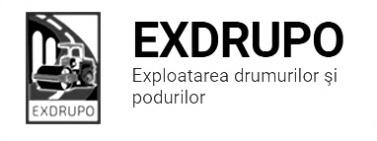 Notă informativăcu privire la lucrările de întreţinere şi salubrizare a infrastructurii rutieresect. Centru: executate 22.03.2021:Salubrizarea mecanizată : str. Albișoara, str. V. Trandafirilor, str. Melestiu, str. Inculeț, str. Testimițeanu, str. Gh. Cașu, str. C. Vîrnav, str. I. C. Suruceanu, str. T. strișcă, str. P. Ungureanu, str. Grenoble, str. Miorița, șos. Hîncești, str. Spicului, str. Ialoveni.Salubrizarea manuală: str. Pietrarilor-2curse, Dr. Viilor-2curse, str. T. Baltă-1cursă.  planificate 23.03.2021:Salubrizarea manuală: str. Ciocîrliei, str. L. Kaczynski, str. Sprîncenoaia, str. Academiei.  sect. Buiucani: 	executat 22.03.2021:Salubrizarea mecanizată: str. M. Viteazul, str. A. Sciusev, str. C. Stere, str. V. Lupu, str.  E. Coca, str. Constituției, str. Cornului. Salubrizarea manuală: str. Suceava, str. Mușatinilor, str. Cornului, str. Codreanu-2curse.  planificate 23.03.2021:Salubrizarea manuală: str. Codreanu, str. Bucuriei, str. I. Creangă.sect. Rîşcani:executate 22.03.2021:Salubrizarea mecanizată: str. Albișoara, C. Orheiului, C. Moșilor, str. Ceucari, str. Studenților, str. Dimo, str. Florilor, str. T. Vadimirescu.Salubrizarea manuală: str. petricani-1cursă, str. Badiu-2curse, str. Putnei-1cursă.executate 22-23.03.2021 (în noapte):Salubrizarea mecanizată :str. T. Vladimirescu, bd. Renașterii, C. Orheiului, str. Petricani.planificate 23.03.2021:Salubrizarea manuală: str. Badiu, str. Putnei, str. Ceucari.sect. Botanica:executate 22.03.2021:Salubrizarea manuală: șos. Muncești (pînă la estacada Sîngera),  str. Pandurilor-2curse.Lichidarea situației de avariere : C. Basarabiei-5,6t b/a suprimat, bd. Dacia-1,7t b/a rece, Viaduc-0,3t b/a rece. executate 22-23.03.2021 (în noapte):Salubrizarea mecanizată : bd. Dacia, Viaduc, bd. Traian, bd. Decebal, str. Hr. Botev, str. Independenții, str. Burebista, str. Teilor.planificate 23.03.2021:Salubrizarea manuală: str. Minsk, str. Butucului, str. Cet. Albă.sect. Ciocana:executate 22.03.2021:Salubrizarea mecanizată : str. Voluntarilor, str. M. Drăgan, str. M. Sadoveanu, str. A. Russo, str. M. Spătarul, bd. M. cel Bătrîn.       Salubrizarea manuală: str. Otovasca-3curse.   Amenajare/compactare pietriș: str. Eroii Neamului-1 450m2. planificate 23.03.2021:Salubrizarea manuală:  str. Otovasca.Amenajare în b/a suprimat : str. Eroii Neamului.      sect. OCR :executate 22.03.2021:Instalarea indicatoarelor rutiere: str. Albișoara-24buc.planificate 23.03.2021:Instalarea indicatoarelor rutiere: str. Albișoara. sect. Întreținerea canalizării pluviale:executate 22.03.2021:Curățirea canalizării pluviale: str. Voluntarilor-24buc., str. m. Drăgan-14buc., 2curse gunoi, rîul Țiganca (curățire albie)-10m3 săp.man.  Reparația canalizării pluviale: str. 31 August-Tighina-1gril.inst., bd. Șt. cel Mare-2cap.beton. Spălarea rețelelor canalizării pluviale: bd. A. Iulia. planificate 23.03.2021:Reparația canalizării pluviale:  bd. Renașterii. Curățirea canalizării pluviale: str. Industrială.     Spălarea rețelelor canalizării pluviale: Viaduc, str. Ciuflea.    sect. Specializat îninfrastructură (pavaj):executate 22.03.2021:Amenajare pavaj:str. Testimițeanu (tr.)-38m2 pavaj vechi, 32m2 demont.pavaj, 38m2 scarif. pietriș.planificate 23.03.2021:Amenajare pavaj: str. Testimțeanu (tr.).  sect. Specializat îninfrastructură (restabilirea învelișului asfaltic):executate 22.03.2021:Amenajare/profilare/compactare pietriș: s. Ceroborta-195t/2 000m2.     planificate 23.03.2021:Amenajare/compactare pietriș: s. Ceroborta.   Măsurile întreprinse pentru prevenirea răspîndirii Covid-19:Toate unităţile de trasport sunt dezinfectate la începutul şi la sfîrşitul programului de lucru;Muncitorilor este verificată starea de sănătate de către medicul întreprinderii;Muncitorii sunt echipaţii cu:mască de protecţie;mănuşi de protecţi;dezinfectant.   Inginer SP          A. Bodnariuc